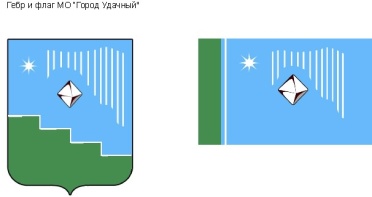 Российская Федерация (Россия)Республика Саха (Якутия)Муниципальное образование «Город Удачный»Городской Совет депутатовIV созыв                                  XVIII СЕССИЯРЕШЕНИЕ26 июня 2019 года                                                                                          		  №18-8О временном исполнении обязанностей председателя городского Совета депутатов В связи с ежегодным очередным отпуском председателя городского Совета депутатов Файзулина В.В.,   городской Совет депутатов решил:1. Возложить временное исполнение обязанностей председателя городского Совета депутатов:- с 19 июля 2019 года  по 22 августа 2019 года на заместителя председателя городского Совета депутатов Иващенко В.М.2. Опубликовать настоящее решение в порядке, установленном Уставом МО «Город Удачный».3. Настоящее решение вступает в силу со дня его принятия.4. Контроль   исполнения   настоящего   решения   возложить   на   комиссию    по законодательству, правам граждан, местному самоуправлению (Ершов Ю.И.). Председатель городского Совета депутатов 					В.В. Файзулин